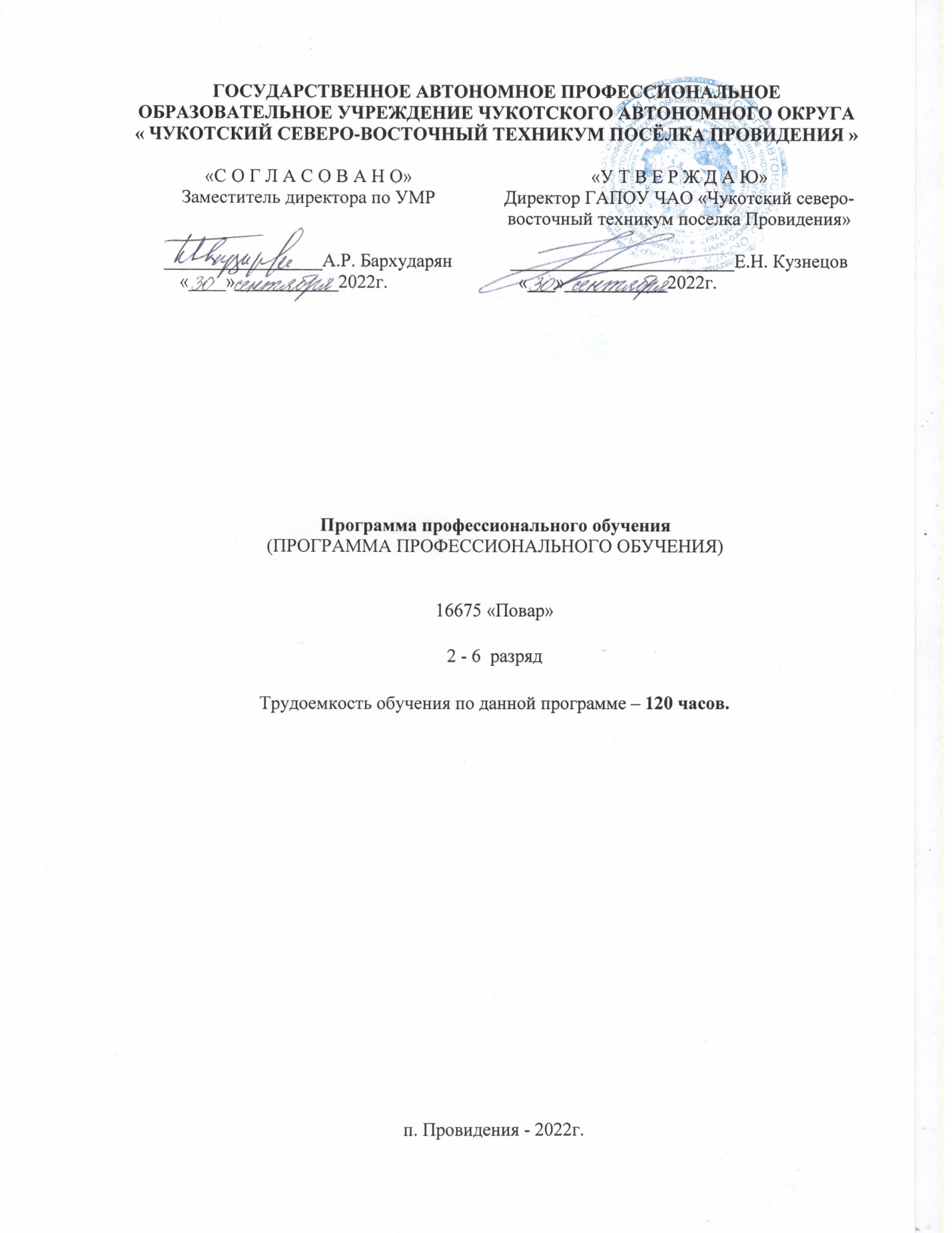 ГОСУДАРСТВЕННОЕ АВТОНОМНОЕ ПРОФЕССИОНАЛЬНОЕ ОБРАЗОВАТЕЛЬНОЕ УЧРЕЖДЕНИЕ ЧУКОТСКОГО АВТОНОМНОГО ОКРУГА« ЧУКОТСКИЙ СЕВЕРО-ВОСТОЧНЫЙ ТЕХНИКУМ ПОСЁЛКА ПРОВИДЕНИЯ »Программа профессионального обучения
(ПРОГРАММА ПРОФЕССИОНАЛЬНОГО ОБУЧЕНИЯ)
16675 «Повар»2 - 6  разряд

Трудоемкость обучения по данной программе – 120 часов.п. Провидения - 2022г.СОДЕРЖАНИЕ1. ОБЩАЯ ХАРАКТЕРИСТИКА ПРОГРАММЫ1.1 Аннотация1.2. Нормативные правовые основания разработки программы1.3. Квалификационные характеристики1.4. Цель реализации программы1.5. Планируемые результаты обучения1.6. Категория слушателей1.7. Трудоемкость обучения1.8. Форма обучения1.9. Структурное подразделение, реализующее программу1.10. Выдаваемый документ2. УЧЕБНЫЙ ПЛАН3. КАЛЕНДАРНЫЙ УЧЕБНЫЙ ГРАФИК3.1. Табличная форма3.2. Описательная форма4. РАБОЧИЕ ПРОГРАММЫ УЧЕБНЫХ ДИСЦИПЛИН (МОДУЛЕЙ)5. ОЦЕНКА РЕЗУЛЬТАТОВ ОСВОЕНИЯ ПРОГРАММЫ5.1 Текущий контроль успеваемости5.2 Итоговая аттестация6. МАТЕРИАЛЬНО-ТЕХНИЧЕСКИЕ УСЛОВИЯ РЕАЛИЗАЦИИ ПРОГРАММЫ7. ОРГАНИЗАЦИОННО-ПЕДАГОГИЧЕСКИЕ УСЛОВИЯ РЕАЛИЗАЦИИ ПРОГРАММЫ7.1 Воспитательная работа7.2 Техника безопасности7.3 Форма проведения занятий7.4 Кадровое обеспечение программы7.5 Организационное обеспечение программы8. РАЗРАБОТЧИК ПРОГРАММЫ9. РЕКОМЕНДУЕМАЯ ЛИТЕРАТУРА1. ОБЩАЯ ХАРАКТЕРИСТИКА ПРОГРАММЫ1.1 АннотацияПовар – это специалист, занимающийся приготовлением пищи. Он знает, как определить качество продуктов, как их правильно хранить, сочетать и готовить. В процессе приготовления повар должен придерживаться рецептуры и рекомендованных технологий, но при необходимости он может проявить творческий подход и создать что-то свое. Основными задачами повара является приготовление блюд и кулинарных изделий, требующих кулинарной обработки определенной сложности. Спрос на людей, умеющих вкусно готовить, был всегда, поэтому можно сказать, что профессия повар – одна из самых актуальных.  Обучение направлено на формирование у обучающихся новых общих и профессиональных компетенций, соответствующих видам профессиональной деятельности по профессии «Повар».
1. Приготовление блюд и кулинарных изделий, подлежащих кулинарной обработке.
2. Порционирование и оформление заказных и фирменных блюд.
3. Соблюдение норм закладки продуктов и выхода блюд согласно нормативно-технологическим картам.

Слушатель, после прохождения данного курса, преобретёт следующие знания:
1. Мастерство приготовления кулинарных блюд и иных кулинарных изделий;2. Знания оформления заказных и фирменных блюд;3. Нормы закладки продуктов.1.2. Нормативные правовые основания разработки программыНормативную правовую основу разработки основной программы профессионального обучения(далее-ОППО)составляют:
- Федеральный закон от 29 декабря 2012 г. № 273-ФЗ «Об образовании в Российской Федерации»;
- Приказ Минтруда России от 12 апреля 2013 г. № 148н «Об утверждении уровней квалификации в целях разработки проектов профессиональных стандартов»;- Приказ Минобрнауки России от 02.07.2013 N 513 (ред. от 01.06.2021) "Об утверждении Перечня профессий рабочих, должностей служащих, по которым осуществляется профессиональное обучение";
- Приказ Минпросвещения России от 26.08.2020 N 438 "Об утверждении Порядка организации и осуществления образовательной деятельности по основным программам профессионального обучения"
- Приказ Министерства труда и социальной защиты РФ от 12 апреля 2013 г. N 148н "Об утверждении уровней квалификации в целях разработки проектов профессиональных стандартов"
- Приказ Министерства образования и науки Российской Федерации от 23.08.2017 № 816 "Об утверждении Порядка применения организациями осуществляющими образовательную деятельность, электронного обучения, дистанционных образовательных технологий при реализации образовательных программ"- Федеральный закон "О персональных данных" от 27.07.2006 N 152-ФЗПрограмма разработана на основе требований ФГОС: 43.02.15 Поварское и кондитерское дело.
Программа разработана с учетом профессионального(ых) стандарта(ов) (квалификационных требований): Профстандарта 33.011 Повар.1.3. Квалификационные характеристикиКвалификационные характеристики включают:-наименование профессии:  16675 Повар;- уровень квалификации (разряд, класс, категория): 2-6 разряд;- особые условия допуска к работе (при наличии): Нет;1.4. Цель реализации программыНастоящая программа имеет целью формирование и (или) совершенствование у обучающихся профессиональных компетенцией и обеспечение практического опыта по созданию блюд и кулинарных  напитков.Программа профессионального обучения «Повар» представляет собой комплекс основных характеристик образования (объем, содержание, планируемые результаты), организационно-педагогических условий, форм аттестации. Программа содержит учебный план, календарный учебный график, рабочую программу, оценочные и методические материалы.

Целю реализации программы являются:- Приготовление качественных блюд, напитков и кулинарных изделий, их презентация и продажа в организациях питания;1.5. Планируемые результаты обученияВ результате освоения программы слушатель должен приобрести следующие знания и умения:
Характеристика работ. Приготовление блюд и кулинарных изделий, требующих сложной кулинарной обработки: рыбы заливной, заливного из мясных продуктов, ассорти рыбного, мясного и др.; супов на прозрачных бульонах из рыбы, мяса, сельскохозяйственной птицы, пернатой дичи; диетических супов на бульонах, овощных и фруктовых отварах; рассольников; блюд из отварной, припущенной или тушеной рыбы с соусами, из тушеного, жареного мяса натурального с гарнирами, сельскохозяйственной птицы, фаршированной яблоками или картофелем, и др. Приготовление паровых омлетов натуральных и фаршированных, яичных каш, соусов и заправок, изделий из песочного, слоеного теста: волованов, крутонов, тарталеток. Составление меню, заявок на полуфабрикаты и продукты, товарных отчетов.
Должен знать: рецептуры, сущность технологии приготовления, требования к качеству, срокам, условиям хранения, порционирования, оформления и подачи блюд и кулинарных изделий, требующих сложной кулинарной обработки; основы рационального питания; виды, свойства и способы обработки сырья и полуфабрикатов, используемых для приготовления блюд и кулинарных изделий, требующих сложной кулинарной обработки; способы сокращения потерь и сохранения питательной ценности пищевых продуктов при их тепловой обработке (применение различных способов нагрева или обогрева, создание определенной среды - кислой, соленой и др.); способы применения ароматических веществ с целью улучшения вкусовых качеств кулинарной продукции; правила пользования сборниками рецептур на приготовление блюд и кулинарных изделий; правила составления меню, заявок на продукты, ведения учета и составления товарных отчетов.
Профессиональные компетенции:1.6. Категория слушателейК освоению ОППО допускаются лица, с любым уровнем образования.1.7. Трудоемкость обученияТрудоемкость обучения по данной программе – 120 часов, включая все виды аудиторной и вне аудиторной (самостоятельной) учебной работы слушателя. Общий срок обучения – 8 недель.1.8. Форма обученияФорма обучения - Очная, Очно-заочная, Заочная. В процессе обучения применяются исключительно дистанционные образовательные технологии и электронное обучение.1.9. Структурное подразделение, реализующее программуМЦПК  Государственного автономного профессионального образовательного учреждения Чукотского автономного округа «Чукотский северо-восточный техникум посёлка Провидения»1.10. Выдаваемый документ: свидетельство о профессии рабочего, должности служащего.2. УЧЕБНЫЙ ПЛАН3. КАЛЕНДАРНЫЙ УЧЕБНЫЙ ГРАФИК
1.Табличная форма:
ПА- Промежуточная аттестация. 
2.Описательная форма: Учебные занятия проводятся в течение  20 дней по 6 часов в день. 

4. РАБОЧИЕ ПРОГРАММЫ УЧЕБНЫХ ДИСЦИПЛИН (МОДУЛЕЙ)
Модуль 1. Физиология питания с основами товароведения продовольственных товаров
Физиология питания. Понятие о процессе пищеварения. Органы пищеварения. Физико-химические изменения пищи в процессе пищеварения. Усвояемость пищи. Факторы, влияющие на усвояемость. Органолептическая оценка пищевых веществ. Пищевые вещества: белки, их значения для организма. Жиры, углеводы. Энергетическая ценность. Суточная норма потребления. Витамины. Минеральные вещества. Вода. Классификация содержания в пищевых продуктах, роль в питании. Водно-солевой баланс. Рациональное питание и физиологические основы его организации. Нормы и принципы рационального сбалансированного питания. Понятие. Соотношение пищевых веществ. Удельный вес белков, жиров и углеводов. Режим питания. Методика составления рационов питания: факторы составления питания для различных групп населения. Суточный расход энергии. Основы товароведения продовольственных товаров. Предмет и задачи товароведения. Классификация продовольственных товаров. Качество и методы оценки качества. Маркировка товаров. Требование к качеству. Упаковка и условия хранения. Групповая характеристика ассортимента. Хранение.
Перечень рекомендуемых учебных изданий, Интернет-ресурсов, дополнительной литературы:
- Г.П. Ламажапова / Физиология питания / - М.: Мир науки., 2016. – 146 стр.- Т.С. Бычкова / Физиология питания / - Орёл 2013 г. - 164 стр.- Видеоурок: Повар и его профессиональная деятельность

Модуль 2. Основы микробиологии, санитарии и гигиены в пищевом производстве
Основы микробиологии. Основные группы микроорганизмов. Понятия о микроорганизмах. Морфология микробов. Физиология микробов. Распространение микробов в природе. Микробиология основных пищевых продуктов. Микрофлора сырья используемого для приготовления кулинарной продукции. Микрофлора теста, выпеченных кулинарных изделий и хлеба. Микрофлора молока и молочных продуктов. Пищевые инфекции, пищевые отравления и глистные заболевания. Пищевые инфекционные заболевания. Глистные заболевания. Острые кишечные инфекции. Зоонозы. Пищевые отравления бактериального происхождения. Микотоксикозы. Пищевые отравления немикробного происхождения. Причина возникновения глистных заболеваний и их проявления у человека. Возбудители глистных заболеваний у человека, их морфология, пути заражения. Основы гигиены и санитарии. Возможные источники микробиологического загрязнения в пищевом производстве. Санитарно-технологические требования к помещениям, оборудованию, инвентарю одежде. Правила личной гигиены работников пищевых производств. Классификация моющих средств, правила их применения, условия и сроки хранения. Правила проведения дезинфекции, дезинсекции, дератизации. Дезинфекция. Дезинсекция и дератизация. Назначение дезинфекции, её методы. Дезинфицирующие и моющие средства, их назначение, классификация. Приготовление и использование дезинфицирующих и моющих растворов. Назначение дезинсекции, её методы. Назначение дератизации, профилактические и истребительные меры. Правила проведения дезинсекции и дератизации.
Перечень рекомендуемых учебных изданий, Интернет-ресурсов, дополнительной литературы:
- Т.Ю. Гарцман / Основы микробиологии: учебное пособие. – Владивосток: Изд-во ВГУЭС, 2009. – 104 с.- И. В. Степанова / Санитария и гигиена питания / Санкт-Петербург 2010 г. - 224 стр.
Модуль 3. Техническое оснащение и организация рабочего места
Общие сведения о машинах. Понятие о машине. Классификация, требования к материалам, основные части и детали машин, назначение и устройство. Понятие о передачах, об электроприводах. Аппаратуры включения, защиты и контроля. Техническая документация. Механическое оборудование. Универсальные приводы и универсальные кухонные машины, типы, особенности устройства. Комплекты сменных механизмов к универсальным приводам, устройство, принцип работы. Машины для обработки овощей. Машины для обработки мяса и рыбы. Машины для подготовки кондитерского сырья. Машины для приготовления теста. Машины для нарезки хлеба и гастрономических товаров. Тепловое оборудование. Общие сведения о тепловом оборудовании. Основные приемы, характеристика. Электрический нагрев, электронагревательные элементы. Классификация тепловых аппаратов. Общие сведения о секционном модулированном оборудовании. Пищеварочные котлы. Стационарные котлы. Опрокидывающие котлы. Секционно-модулированные котлы. Автоклавы. Пароварочные аппараты и мелкое варочное оборудование. Аппараты для жарки и выпекания. Варочно-жарочное оборудование. Вспомогательное оборудование. Водогрейное оборудование. Электрические кипятильники. Электрокипятильники. Типы, устройство, принцип работы. Оборудование для раздачи пищи. Мармиты для первых блюд. Мармиты для вторых блюд Передвижные мармиты. Тепловые стойки. Типы, устройство, принцип работы.

Перечень рекомендуемых учебных изданий, Интернет-ресурсов, дополнительной литературы:
- В.П. Золин / Технологическое оборудование предприятий общественного питания / - М.: ИРПО ; Изд. центр «Академия», 2000. - 256 стр.- Е.Н. Артёмова / Организация производства на предприятиях общественного питания / - Орёл 2009 г. - 171 стр.
Модуль 4. Основы калькуляции и учетаИсчисление продажной цены единицы продукции (одного блюда, одной порции, одного килограмма и т.п.). Калькуляция на калькуляционных карточках установленной формы на основании сборников рецептур, цен на сырье и т.п. Содержание процесса калькулирования.

Перечень рекомендуемых учебных изданий, Интернет-ресурсов, дополнительной литературы:
- Калькуляция и учет

Модуль 5. КулинарияПриготовление блюд из овощей и грибов. Приготовление блюд и гарниров из круп,бобовых и макаронных изделий, яиц,творога, теста. Приготовление супов и соусов. Приготовление блюд из рыбы. Приготовление блюд из мяса и домашней птицы. Приготовление и оформление холодных блюд и закусок. Приготовление сладких блюд и напитков.Перечень рекомендуемых учебных изданий, Интернет-ресурсов, дополнительной литературы:
- Н.А. Анфимова / Кулинария / Москва 2015 г. - 203 cтр.- Кулинария/ - КулинароМагия, Москва - 89 стр.- П.П. Александрова-Игнатьева / Практические основы кулинароного искусства / Санкт-Петербург, - 1036 стр.5. ОЦЕНКА РЕЗУЛЬТАТОВ ОСВОЕНИЯ ПРОГРАММЫКвалификационный экзамен проводится организацией, осуществляющей образовательную деятельность, для определения соответствия полученных знаний, умений и навыков программе профессионального обучения и установления на этой основе лицам, прошедшим профессиональное обучение, квалификационных разрядов, классов, категорий по соответствующим профессиям рабочих, должностям служащих (при наличии таких разрядов, классов, категорий). Оценка качества освоения программы осуществляется аттестационной комиссией в виде междисциплинарного экзамена в форме теста на основе пятибалльной системы оценок по основным разделам программы.
Слушатель считается аттестованным, если имеет положительные оценки (3,4 или 5) по всем разделам программы, выносимым на экзамен. Для контроля знаний и уровня сформированности компетенций у слушателей программы профессионального обучения дается описание фонда оценочных средств (далее-ФОС).
Задачи ФОС:- управление процессом приобретения слушателями необходимых знаний, умений, навыков и уровня сформированности компетенций,определенных в программах;
- оценка достижений слушателей в процессе изучения дисциплины или прохождения практики;
- обеспечение соответствия результатов обучения задачам профессиональной деятельности через совершенствование традиционных и внедрение инновационных методов обучения в образовательный процесс.Основными требованиями, предъявляемыми к ФОС являются:- предметная направленность;- структурное единство;- соответствие содержания объекту оценивания.
Оценка качества освоения Программы включает текущий контроль успеваемости (Промежуточный квалификационный тест) и итоговую аттестацию выпускников (Квалификационный экзамен).
Оценка результатов текущего контроля слушателей курса завершается прохождением тестирования и определяются оценками «зачтено» или «не зачтено».
Условием положительной аттестации является получение оценки «зачтено».
При разработке оценочных средств для контроля качества изучения программы учитывались все виды связей между знаниями, умениями, навыками, позволяющие установить качество сформированных у обучающихся компетенций по видам деятельности и степень их общей готовности к соответствующей деятельности.5.1 Текущий контроль успеваемостиОценка качества освоения Программы включает текущий контроль успеваемости (Промежуточный квалификационный тест) и итоговую аттестацию выпускников (квалификационный экзамен).
Оценка результатов текущего контроля слушателей курса завершается прохождением тестирования и определяются оценками «зачтено» или «не зачтено».
Условием положительной аттестации является получение оценки «зачтено».
При разработке оценочных средств для контроля качества изучения программы учитывались все виды связей между знаниями, умениями, навыками, позволяющие установить качество сформированных у обучающихся компетенций по видам деятельности и степень их общей готовности к соответствующей деятельности.

Перечень тестов. Модуль 1. Физиология питания с основами товароведения продовольственных товаров1. К макронутриентам относятся:a) витамины, минеральные веществаб) белки, жиры, углеводыв) вода

2. Незаменимыми называются веществаa) не образующиеся в организме и поступающие с пищейб) образующиеся в организме и поступающие с пищейв) образующиеся в организме

3. Физиология питания изучаетa) влияние пищи на организм человекаб) строение, свойства и жизнедеятельность микроорганизмовв) строение и функции организма человека

4. Дайте определение жирам – этоa) сложные органические соединения, состоящие из глицерина и жирных кислот
б) сложные органические соединения, состоящие из свиного и говяжьего жира
в) сложные органические соединения из аминокислот, в состав которых входит углерод, водород, кислород


5. Пища нужна для:a) удовлетворение вкусового наслажденияб) восполнение затрат энергии человекав) обеспечение организма необходимыми пищевыми веществами и восполнения затрат организма


6. К микронутриентам не относятся:a) витаминыб) липидыв) полипептиды

7. Каких белков не существуетa) полноценных, не полноценныхб) заменимых, незаменимыхв) насыщенных, ненасыщенных

8. Сколько килокалорий содержит 1 грамм белкаa) 4 ккалб) 5 ккалв) 9 ккал



Перечень тестов. Модуль 2. Основы микробиологии, санитарии и гигиены в пищевом производстве
1. Какой раздел микробиологии изучает систематику, форму и строение микроорганизмов?
a) Физиологияб) Морфологияв) Экологияг) Использование микроорганизмов
2. Какие микроорганизмы используются при выработке кисломолочных продуктов, сливочного масла, сыров?a) Дрожжиб) Грибыв) Молочнокислые бактерииг) Вирусы
3. Мутации, возникающие без участия экспериментатораa) Спонтанныеб) Индуцированныев) Прямыег) Обратные
4. Процесс разложения белковых веществ под действием ферментов гнилостных микроорганизмов
a) Нитрификацияб) Гниениев) Денитрификацияг) Разложение мочевины
5. При гниении происходит полное окисление продуктов распада белков (до углекислого газа и воды) …a) В присутствии аммиакаб) Как при доступе кислорода, так и без доступа кислородав) При доступе кислорода (в аэробных условиях)г) Без доступа кислорода (в анаэробных условиях)
6. В каком слое почвы содержится наибольшее количество микроорганизмов?
a) На глубине 1 – 2 смб) В самом верхнем слое почвыв) На глубине 25 смг) Во всех слоях содержание микроорганизмов одинаково
7. Какие микроорганизмы передаются через воздух?a) Возбудители кишечных инфекцийб) Возбудители столбняка, сибирской язвыв) Азотфиксирующие и нитрифицирующие бактерииг) Возбудители туберкулеза, вирусы гриппа, ветряной оспы
8. От каких факторов зависит уровень микробного загрязнения воздуха?a) От плотности населенияб) От вентиляции, частоты проветриванияв) От способа уборкиг) Все ответы верны
Перечень тестов. Модуль 3. Техническое оснащение и организация рабочего места
1. К функциональным группам общественного питания НЕ относятся помещения:
a) для приема и хранения продуктовб) административно-бытовыев) производственныег) помещения приемно-вестибюльной группы
2. К заготовочным цехам предприятий общественного питания НЕ относятсяa) холодный цехб) овощной цехв) мясной цехг) рыбный цех
3. К доготовочным цехам предприятий общественного питания НЕ относятсяa) кондитерский цехб) моечная кухонной посудыв) холодный цехг) мясной цех
4. Помещения для хранения фруктов, зелени, напитков, круп, муки и других сыпучих продуктов располагают:
a) с северо-западной стороны здания в цокольном или подвальном помещенииб) с северной стороны здания в подвальных этажахв) расположение не имеет значения, т.к. низкие температуры в этих помещениях поддерживаются исключительно с помощью холодильных установокг) в подвальном помещении здания с любой стороны
5. К вспомогательным помещениям НЕ относятсяa) моечная столовой посудыб) сервизнаяв) хлеборезкаг) мастерские
6. В соответствии с конспектом, технологический процесс приготовления пищи - это:a) ряд последовательных операций кулинарной обработки продуктов с целью доведения их до готовности и реализацииб) искусство приготовления здоровой и вкусной пищив) ряд последовательных операций по механической и тепловой кулинарной обработке продуктов,в результате которых получается кулинарная продукцияг) процесс приготовления пищи в больших количествах и ее быстрого охлаждения7. К способам тепловой кулинарной обработки НЕ относится:a) припусканиеб) сортировкав) бланшированиег) пассерование
8. Какое действие НЕ является обязательным для превращения кулинарного изделия в блюдо:
a) припусканиеб) порционированиев) оформлениег) отпуск потребителю


Перечень тестов. Модуль 4. Основы калькуляции и учета1. Что такое инвентаризация?a) группировка результатов учета по определенным признакамб) проверка и контроль за сохранностью материальных ценностейв) письменное свидетельство о совершенной хозяйственной операции

2. Какой измеритель не существует?a) натуральныйб) денежныйв) бухгалтерский

3. Что учитывают в натуральных измерителях?a) рабочее времяб) количество работников на предприятиив) материальные ценности

4. Кому подчиняется главный бухгалтер?a) менеджеруб) руководителюв) начальнику отдела кадров

5. Как округляют число, если значение старшего отбрасываемого разряда больше 5?a) последнюю сохраняемую в числе цифру уменьшают на единицуб) последняя оставшаяся в числе цифра сохраняет свое значениев) последнюю оставшуюся в числе цифру увеличивают на единицу

6. Из чего складывается цена в общественном питании?a) стоимость сырья и торговая наценкаб) себестоимость продукции и торговая надбавкав) стоимость сырья и налоги
7. Что такое оценка товара?a) оприходование товара на предприятииб) выбор учетной ценыв) проверка качества товара

8. Назвать цель составления плана-менюa) чтобы сосчитать выручкуб) чтобы заказать продукты на базах снабженияв) чтобы рассчитать потребность в продуктах

Перечень тестов. Модуль 5. Кулинария1. Какое мясо используется для супа харчо?a) Свининаб) Говядинав) Баранинаг) Курятина
2. Какое из этих блюд относится к украинской кухне?a) Галушкиб) Клецкив) Мантыг) Пельмени
3. Какая часть гвоздичного дерева после сушки становится пряностью?a) Листьяб) Корав) Бутоныг) Корни
4. Каких улиток употребляют в пищу?a) Садовыеб) Древесныев) Виноградныег) Каменотесы
5. Без какой крупы не сваришь гурьевской каши?a) Пшеноб) Гречкав) Рисг) Манка
6. Нанесение неглубоких надрезов на поверхность куска мяса, с целью размягчения?a) Карбованиеб) Панировкав) Фламбированиег) Бланширование
7. Что добавляют в воду, чтобы яйца во время кипения не потрескались?
a) Перецб) Маслов) Сольг) Спирт
8. Что из перечисленного не является бутербродом?a) Тартинкиб) Канапев) Сэндвичиг) Тарталетки5.2 Итоговая аттестацияИтоговая аттестация обучающихся, завершающих обучение по программе, является обязательной.
Квалификационный экзамен независимо от вида профессионального обучения включает в себя практическую квалификационную работу и проверку теоретических знаний в пределах квалификационных требований, указанных в квалификационных справочниках, и (или) профессиональных стандартов по соответствующим профессиям рабочих, должностям служащих. К проведению квалификационного экзамена могут привлекаются представители работодателей, их объединений. Цель итоговой аттестации – установление уровня подготовки выпускника программы к выполнению профессиональных задач.Итоговая аттестация позволяет выявить и объективно оценить теоретическую и практическую подготовку обучающегося.Результаты итоговой аттестации определяются оценками «отлично», «хорошо», «удовлетворительно», «неудовлетворительно» и объявляются в день проведения аттестационных испытаний после оформления в установленном порядке экзаменационной ведомости.
Обучающимся, не проходившим аттестационных испытаний по уважительной причине (по медицинским показаниям или в других исключительных случаях, документально подтвержденных), а также получившим неудовлетворительную оценку, предоставляется возможность пройти итоговую аттестацию повторно.5.2.1 Проверка теоретических знанийИтоговая аттестация обучающихся проводится в форме итогового теста.
Порядок проведения аттестационных испытаний определяется настоящей программой и доводится до сведения обучающихся перед началом ее освоения.
Результаты итоговой аттестации определяются оценками «отлично»,«хорошо», «удовлетворительно», «неудовлетворительно» и объявляются в день проведения аттестационных испытаний после оформления в установленном порядке экзаменационной ведомости.
Для оценки знаний обучающихся может использоваться традиционная и балльная системы.
Если преподаватель выбирает балльную систему оценки, то обучающиеся должны быть ознакомлены до начала занятий с системой оценки и критериями оценивания.
Максимальная сумма баллов, набираемая обучающимися, равна 100. Баллы, характеризующие успеваемость обучающегося по дисциплине, набираются им в течение всего периода обучения за изучение отдельных тем и выполнение отдельных видов работ по определенному модулю.На основе набранных баллов успеваемость обучающихся может определяться следующими оценками: «отлично», «хорошо», «удовлетворительно» и «неудовлетворительно».
- «Отлично» – 86-100% – теоретическое содержание курса освоено полностью, без пробелов, необходимые практические навыки работы с освоенным материалом сформированы, все предусмотренные программой обучения учебные задания выполнены, качество их выполнения оценено числом баллов, близким к максимальному.
- «Хорошо» – от 76 до 85% – теоретическое содержание курса освоено полностью, без пробелов, некоторые практические навыки работы с освоенным материалом сформированы недостаточно, все предусмотренные программой обучения учебные задания выполнены, качество выполнения ни одного из них не оценено минимальным числом баллов, некоторые виды заданий выполнены с ошибками.
- «Удовлетворительно» – от 60 до 73% – теоретическое содержание курса освоено частично, но пробелы не носят существенного характера, необходимые практические навыки работы с освоенным материалом в основном сформированы, большинство предусмотренных программой обучения учебных заданий выполнено, некоторые из выполненных заданий, возможно, содержат ошибки.
- «Неудовлетворительно» – ниже 60% – теоретическое содержание курса не освоено, необходимые практические навыки работы не сформированы, выполненные учебные задания содержат грубые ошибки, дополнительная самостоятельная работа над материалом курса не приведет к существенному повышению качества выполнения учебных заданий.Обучающимся, не проходившим аттестационных испытаний по уважительной причине (по медицинским показаниям или в других исключительных случаях, документально подтвержденных), а также получившим неудовлетворительную оценку, предоставляется возможность пройти итоговую аттестацию повторно. 
Перечень вопросов к итоговому тесту. 1. К макронутриентам относятся:a) витамины, минеральные веществаб) белки, жиры, углеводыв) вода2. Незаменимыми называются веществаa) не образующиеся в организме и поступающие с пищейб) образующиеся в организме и поступающие с пищейв) образующиеся в организме
3. Физиология питания изучаетa) влияние пищи на организм человекаб) строение, свойства и жизнедеятельность микроорганизмовв) строение и функции организма человека
4. Дайте определение жирам – этоa) сложные органические соединения, состоящие из глицерина и жирных кислотб) сложные органические соединения, состоящие из свиного и говяжьего жирав) сложные органические соединения из аминокислот, в состав которых входит углерод, водород,кислород

5. Какой раздел микробиологии изучает систематику, форму и строение микроорганизмов?a) Физиологияб) Морфологияв) Экологияг) Использование микроорганизмов
6. Какие микроорганизмы используются при выработке кисломолочных продуктов, сливочного асла, сыров?a) Дрожжиб) Грибыв) Молочнокислые бактерииг) Вирусы
7. Мутации, возникающие без участия экспериментатораa) Спонтанныеб) Индуцированныев) Прямыег) Обратные
8. Процесс разложения белковых веществ под действием ферментов гнилостных микроорганизмов
a) Нитрификацияб) Гниениев) Денитрификацияг) Разложение мочевины
9. К функциональным группам общественного питания НЕ относятся помещения:
a) для приема и хранения продуктовб) административно-бытовыев) производственныег) помещения приемно-вестибюльной группы
10. К заготовочным цехам предприятий общественного питания НЕ относятся
a) холодный цехб) овощной цехв) мясной цехг) рыбный цех
11. К доготовочным цехам предприятий общественного питания НЕ относятся
a) кондитерский цехб) моечная кухонной посудыв) холодный цехг) мясной цех
12. Помещения для хранения фруктов, зелени, напитков, круп, муки и других сыпучих продуктов располагают:
a) с северо-западной стороны здания в цокольном или подвальном помещенииб) с северной стороны здания в подвальных этажахв) расположение не имеет значения, т.к. низкие температуры в этих помещениях поддерживаются исключительно с помощью холодильных установокг) в подвальном помещении здания с любой стороны
13. Что такое инвентаризация?a) группировка результатов учета по определенным признакамб) проверка и контроль за сохранностью материальных ценностейв) письменное свидетельство о совершенной хозяйственной операции

14. Какой измеритель не существует?a) натуральныйб) денежныйв) бухгалтерский
15. Что учитывают в натуральных измерителях?a) рабочее времяб) количество работников на предприятиив) материальные ценности
16. Кому подчиняется главный бухгалтер?a) менеджеруб) руководителюв) начальнику отдела кадров
17. Какое мясо используется для супа харчо?a) Свининаб) Говядинав) Баранинаг) Курятина
18. Какое из этих блюд относится к украинской кухне?a) Галушкиб) Клецкив) Мантыг) Пельмени19. Какая часть гвоздичного дерева после сушки становится пряностью?a) Листьяб) Корав) Бутоныг) Корни
20. Каких улиток употребляют в пищу?a) Садовыеб) Древесныев) Виноградныег) Каменотесы
5.2.2 Практическая квалификационная работаВыполнение практической квалификационной работы (ПКР) является одним из видов аттестационных испытаний итоговой аттестации выпускников, завершающих обучение.
Цель выпускной практической квалификационной работы:- показать уровень сформированности профессиональных и общих компетенций;
- показать уровень умений, знаний и практического опыта в рамках одного или нескольких профессиональных модулей;Практическая квалификационная работа соответствует требованиям к уровню профессиональной подготовки выпускника, предусмотренному квалификационной характеристикой.
Критерии оценивания практической квалификационной работы (ПКР)Каждая операция оценивается :«1» балл, если студент справился с заданием,«0» баллов, если студент не справился с заданием, после чего рассчитывается коэффициент усвоения (КУ).КУ= (количество операций)/10
КУ 1-0,9 Оценка 5 (5 - 6 разряд)КУ 1-0,7 Оценка 4 (3 - 4 разряд)КУ 1-0,6 Оценка 3 (2 разряд)КУ 0,6 и ниже Оценка 2 Практические заданияКонтрольная работа № 1 на тему: «Составление технологических карт и расчет норм сырья для приготовления блюд.»- Изучение правил и последовательности составления и расчёта технологических карт блюд.
- Развитие навыка самостоятельной работы.- Воспитание добросовестного отношения к выполнению заданий, аккуратности. 

Контрольная работа № 2 на тему: «Организация рабочего места повара по обработке овощей и грибов.»
- Выбрать рабочее место с учётом ведения технологического процесса приготовления блюд.
- Организовать рабочее место в цехе с учётом характера выполняемых операций.
- Подобрать оборудование, инвентарь, посуду в соответствии с видами изготовляемых блюд и нормами оснащения. 
Контрольная работа № 3 на тему: «Эксплуатация оборудования в процессе обработки мяса.»
- Подобрать необходимое технологическое оборудование для обработки мяса.
- Ознакомиться с устройством машин и механизмов.- Освоить навыки их эксплуатации в соответствии с требованиями безопасных условий труда. 

Контрольная работа № 4 на тему: «Организации рабочего места повара по обработке рыбы.»
- Подобрать необходимое технологическое оборудование для обработки рыбы.
- Ознакомиться с устройством машин и механизмов для обработки рыбы.
- Организовать рабочее место в цехе с учётом характера выполняемых операций. 


6. МАТЕРИАЛЬНО-ТЕХНИЧЕСКИЕ УСЛОВИЯ РЕАЛИЗАЦИИ ПРОГРАММЫ
Программа профессионального обучения обеспечивается учебно- методической документацией и материалами по всем дисциплинам. Предполагается, что каждый обучающийся обеспечивается доступом к информационно-образовательной среде, содержащей необходимую учебную и учебно-методическую литературу.Учебно-методические материалы, необходимые для изучения программы, представляется слушателям в личном кабинете системы, на электронном носителе, а также посредством предоставления доступа к электронной библиотеке, что позволяет обеспечить освоение обучающимися образовательных программ в полном объеме независимо от места нахождения обучающихся.
Библиотечный фонд укомплектован печатными и/или электронными изданиями основной учебной литературы по дисциплинам основной части цикла.В образовательной организации предоставлен доступ к сети «Интернет» для административно-управленческой деятельности и учебного процесса. Все компьютеры в образовательной организации имеют выход в интернет и соединены в локальную вычислительную сеть. 


7. УЧЕБНО-МЕТОДИЧЕСКОЕ И ИНФОРМАЦИОННОЕ ОБЕСПЕЧЕНИЕ ДИСЦИПЛИНЫ7.1 Воспитательная работа
Воспитательный процесс является основой педагогической деятельности любого учебного заведения, систематизирующим фактором которого является цель развития личности обучающегося как будущего работника, реализуемая во взаимодействии педагогов и учащихся. Цель воспитательной работы - создание благоприятных условий для социализации, развития творческих способностей и возможностей обучающихся с применением современных образовательных технологий. 7.2 Техника безопасности
С учетом специфики образовательных учреждений для проведения работ, требующих проведения практических действий, разработаны правила техники безопасности. Разработанные Правила техники безопасности обязательны для применения во всех учреждениях Министерства образования РФ.Основные обязанности в образовательных учреждениях возлагаются на преподавателей. Поэтому педагоги обязаны:• изучить правила техники безопасности, руководствоваться ими и обеспечить их строгое соблюдение при проведении учебного процесса;• обучить учащихся правильному и безопасному обращению с электрооборудованием кабинетов, безопасным приемам проведения работ, прохождению экскурсий на промышленных объектах и следить за соблюдением учащимися мер электробезопасности;• перед началом любой самостоятельной работы преподаватель или инструктор промышленного объекта должен проинструктировать учащегося о мерах безопасности при выполнении данной работы, о безопасных приемах работы, подготовке и уборке рабочего места и проверить усвоение учащимся данных ему инструкций.7.3 Форма проведения занятий
При реализации образовательной программы с применением исключительно электронного обучения, дистанционных образовательных технологий в образовательной организации должны быть созданы условия для функционирования электронной информационно-образовательной среды, включающей в себя электронные информационные ресурсы, электронные образовательные ресурсы, совокупность информационных технологий, телекоммуникационных технологий, соответствующих технологических средств, которые обеспечивают освоение обучающимися образовательной программы в полном объеме. 7.4 Кадровое обеспечение программы
Реализация программы профессионального обучения обеспечивается научно-педагогическими кадрами, имеющими, базовое образование, соответствующее профилю преподаваемой дисциплины, и систематически занимающимися научной и научно-методической деятельностью.
К образовательному процессу могут быть привлечены преподаватели из числа специалистов профильных организаций и учреждений по мере набора группы.7.5 Организационное обеспечение программы
Образовательная организация располагает необходимой материально-технической базой, включая аудитории, мультимедийную аппаратуру, оргтехнику, копировальные аппараты. Материальная база соответствует санитарным и техническим нормам и правилам и обеспечивает проведение всех видов подготовки слушателей, предусмотренных учебным планом реализуемой дополнительной профессиональной программы. Обучение проводится с применением дистанционных образовательных технологий. Каждый обучающийся в течение всего периода обучения обеспечивается индивидуальным неограниченным доступом к электронной информационной образовательной среде, содержащей необходимые электронные образовательные ресурсы, перечисленные в модулях дополнительной профессиональной программы. Материалы для обучения размещены в электронной образовательной системе " Online Test Pad ". Обучение осуществляется в Личном кабинете слушателя, доступ к которому производится по индивидуальному логину, получаемому слушателем после заключения договора на оказание образовательных услуг. В Личном кабинете обучение осуществляется посредством прохождения слушателем электронных учебных занятий различных видов. Виды и количество электронных учебных занятий по каждому разделу данной образовательной программы указаны в учебно-тематическом плане. Слушатель получает возможность получения консультаций преподавателя посредством заочного общения через электронную почту, а также онлайн консультаций. Большое внимание должно уделено практическим занятиям. Под практическими занятиями, указанными в учебном плане подразумевается самостоятельная работа слушателя, которую он выполняет по заданию куратора курса в on line режиме. Система позволяет осуществлять текущий контроль посредством контроля посещения слушателем личного кабинета и представленных модулей, промежуточный контроль осуществляется посредством проведения тестирования. По окончании Программы слушатели проходят обязательную итоговую аттестацию в виде квалификационный экзамена по пройденному материалу. При тестировании используются, как правило, закрытая форма тестовых заданий: слушателю нужно выбрать один (или несколько) ответов из предложенного списка вариантов.Образовательная деятельность обучающихся предусматривает следующие виды учебных занятий и учебных работ: самостоятельное изучение материала, лекции, практические и семинарские занятия, и другие виды учебных занятий и учебных работ, определенные учебным планом. 
Для всех видов занятий академический час устанавливается продолжительностью 45 минут.
В качестве текущего контроля предусмотрены тестовые задания, рефераты, творческие работы, своевременное выполнение заданий для самостоятельной работы, участие в лекционных и практических занятиях, проводимых в заочном режиме.По окончании Программы слушатели проходят обязательную итоговую аттестацию (квалификационный экзамен). Слушателям, успешно освоившим данную программу профессионального обучения и прошедшим итоговую аттестацию, выдается свидетельство о профессии рабочего, должности служащего. 8. РАЗРАБОТЧИК ПРОГРАММЫГосударственное автономное профессиональное образовательное учреждение Чукотского автономного округа «Чукотский северо-восточный техникум посёлка Провидения»9. СПИСОК УЧЕБНО-МЕТОДИЧЕСКОЙ ЛИТЕРАТУРЫ- Г.П. Ламажапова / Физиология питания / - М.: Мир науки., 2016. – 146 стр.
- Т.Ю. Гарцман / Основы микробиологии: учебное пособие. – Владивосток: Изд-во ВГУЭС, 2009. – 104 с.- В.П. Золин / Технологическое оборудование предприятий общественного питания / - М.: ИРПО ; Изд. центр «Академия», 2000. - 256 стр.- Калькуляция и учет- Н.А. Анфимова / Кулинария / Москва 2015 г. - 203 cтр.- Кулинария/ - КулинароМагия, Москва - 89 стр.- Т.С. Бычкова / Физиология питания / - Орёл 2013 г. - 164 стр.- И. В. Степанова / Санитария и гигиена питания / Санкт-Петербург 2010 г. - 224 стр.- Е.Н. Артёмова / Организация производства на предприятиях общественного питания / - Орёл 009 г. - 171 стр.- П.П. Александрова-Игнатьева / Практические основы кулинароного искусства / Санкт-Петербург, - 036 стр.- Видеоурок: Повар и его профессиональная деятельность«С О Г Л А С О В А Н О»Заместитель директора по УМР_________________А.Р. Бархударян          «____»___________2022г.«У Т В Е Р Ж Д А Ю»Директор ГАПОУ ЧАО «Чукотский северо-восточный техникум поселка Провидения»________________________Е.Н. Кузнецов    «___»___________2022г.Обобщенные трудовые функцииТрудовые функции,реализуемые после обученияКодТрудовые действияПриготовление блюд, напитков и кулинарных изделий и другой продукции под руководством повараВыполнение заданий повара по приготовлению, презентации и продаже блюд, напитков и кулинарных изделийA/02.3-Подготовка по заданию повара пряностей, приправ, зерновых и молочных продуктов, плодов, муки, яиц, жиров, сахара и других продуктов для приготовления блюд, напитков и кулинарных изделий.
- Обработка, нарезка и формовка овощей и грибов по заданию повара.
- Подготовка рыбных полуфабрикатов, полуфабрикатов из мяса и домашней птицы по заданию повара.
- Приготовление бутербродов и гастрономических продуктов порциями по заданию повара.
- Приготовление блюд и гарниров из овощей, бобовых и кукурузы по заданию повара.
- Приготовление каш и гарниров из круп по заданию повара.
- Приготовление блюд из рыбы и нерыбных продуктов моря по заданию повара.
- Приготовление блюд из мяса и мясных продуктов, домашней птицы и дичи по заданию повара.
- Приготовление блюд из яиц по заданию повара.
- Приготовление блюд из творога по заданию повара.
- Приготовление блюд и гарниров из макаронных изделий по заданию повара.
- Приготовление мучных блюд, выпечных изделий из теста с фаршами, пиццы по заданию повара.
- Приготовление горячих напитков по заданию повара.
- Приготовление холодных и горячих сладких блюд, десертов по заданию повара.
- Приготовление и оформление салатов, основных холодных закусок, холодных рыбных и мясных блюд по заданию повара.
- Приготовление и оформление супов, бульонов и отваров по заданию повара.
- Приготовление холодных и горячих соусов, отдельных компонентов для соусов и соусных полуфабрикатов по заданию повара.
- Процеживание, протирание, замешивание, измельчение, фарширование, начинка продукции по заданию повара.
- Порционирование (комплектация), раздача блюд, напитков и кулинарных изделий по заданию повара.
- Помощь повару в производстве сложных, фирменных и национальных видов блюд, напитков и кулинарных изделий и их презентации.
- Прием и оформление платежей за блюда, напитки и кулинарных изделий по заданию повара.
- Упаковка готовых блюд, напитков и кулинарных изделий на вынос по заданию повараПриготовление блюд, напитков и кулинарных изделий и другой продукции разнообразного ассортиментаПодготовка инвентаря, оборудования и рабочего места повара к работеB/01.4-Оценка наличия запасов сырья и полуфабрикатов, необходимых для приготовления блюд, напитков и кулинарных изделий.
- Оценка наличия персонала и материальных ресурсов, необходимых для приготовления блюд, напитков и кулинарных изделий.
- Составление заявок на сырье и полуфабрикаты, используемые при приготовлении блюд, напитков и кулинарных изделий.
- Подготовка товарных отчетов по производству блюд, напитков и кулинарных изделий.
- Контроль выполнения помощником повара заданий.
- Контроль хранения и расхода продуктов, используемых при производстве блюд, напитков и кулинарных изделийПриготовление блюд, напитков и кулинарных изделий и другой продукции разнообразного ассортиментаПриготовление, оформление и презентация блюд, напитков и кулинарных изделийB/02.4-Разработка меню/ассортимента и рецептов блюд, напитков и кулинарных изделий.
- Подготовка сырья и полуфабрикатов для приготовления блюд, напитков и кулинарных изделий.
- Подготовка экзотических и редких видов овощей и грибов для приготовления блюд, напитков и кулинарных изделий.
- Нарезка и формовка овощей и фруктов.
- Приготовление и оформление канапе и легких закусок разнообразного ассортимента.
- Приготовление и оформление холодных и горячих закусок.
- Приготовление и оформление холодных рыбных и мясных блюда.
- Приготовление и оформление супов, отваров и бульонов.
- Приготовление и оформление горячих и холодных соусов.
- Приготовление и оформление блюд из овощей и грибов.
- Приготовление и оформление блюд из рыбы, моллюсков и ракообразных.
- Приготовление и оформление блюд из мяса, мясных полуфабрикатов, домашней птицы и дичи.
- Приготовление и оформление блюд из творога, сыра, макаронных изделий.
- Приготовление и оформление мучных блюд из разных видов муки и изделий из теста разнообразного ассортимента.
- Приготовление и оформление холодных и горячих десертов.
- Приготовление и оформление блюд здорового питания и диетических (лечебных) блюд.
- Контроль хранения и расхода продуктов на производстве.
- Контроль качества приготовления блюд, напитков и кулинарных изделий.
- Контроль безопасности готовых блюд, напитков и кулинарных изделий.
- Презентация готовых блюд, напитков и кулинарных изделий потребителямНаименование разделов, модулей, темВсего часовЛекцииСамостоятельная
работаКол-во часов
контроляТип 
контроля1Модуль 1. Физиология питания с основами товароведения продовольственных товаров246171Тест2Модуль 2. Основы микробиологии, санитарии и гигиены в пищевом производстве194141Тест3Модуль 3. Техническое оснащение и организация рабочего места225161Тест4Модуль 4. Основы калькуляции и учета235171Тест5Модуль 5. Кулинария307221Тест6Итоговая аттестация22Квалификационный экзаменИтого часов120№Наименование разделов, модулей, темВсего часов1 Неделя (42 часа, 6 часов в день)1 Неделя (42 часа, 6 часов в день)1 Неделя (42 часа, 6 часов в день)1 Неделя (42 часа, 6 часов в день)1 Неделя (42 часа, 6 часов в день)1 Неделя (42 часа, 6 часов в день)1 Неделя (42 часа, 6 часов в день)2 Неделя (42 часа, 6 часов в день)2 Неделя (42 часа, 6 часов в день)2 Неделя (42 часа, 6 часов в день)2 Неделя (42 часа, 6 часов в день)2 Неделя (42 часа, 6 часов в день)2 Неделя (42 часа, 6 часов в день)2 Неделя (42 часа, 6 часов в день)3 Неделя (36 часов, 6 часов в день)3 Неделя (36 часов, 6 часов в день)3 Неделя (36 часов, 6 часов в день)3 Неделя (36 часов, 6 часов в день)3 Неделя (36 часов, 6 часов в день)3 Неделя (36 часов, 6 часов в день)3 Неделя (36 часов, 6 часов в день)1Модуль 1. Физиология питания с основами товароведения продовольственных товаров246665
+1ПА2Модуль 2. Основы микробиологии, санитарии и гигиены в пищевом производстве196661ПА3Модуль 3. Техническое оснащение и организация рабочего места225664
+1ПА4Модуль 4. Основы калькуляции и учета2316663
+1ПА5Модуль 5. Кулинария30266663
+1ПА6Итоговая аттестация22Итого часов120